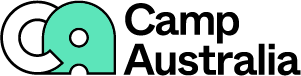 Camp Australia – Guiding Children’s Growth

We are proud to partner with Camp Australia to provide our Outside School Hours Care (OSHC) program.

Camp Australia programs are centred on child enrichment, while ensuring a reliable, engaging, and hassle-free OSHC service at our school. Their engaged educators foster a safe, inclusive environment where children can relax, have fun, and grow.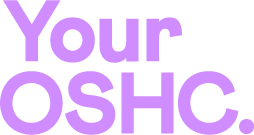 Your OSHC – OSHC that inspires

At Your OSHC by Camp Australia, every before school, after school and pupil free day program is tailored to the likes and interests of each child in service. Camp Australia’s educators design enriching experiences to inspire your children’s confidence, independence, and imagination. In any one week, they could be participating in science experiments, active play, creative expression and more - they believe in learning through experience so that each child can grow.
Click here to find out more about Camp Australia's program at your school, including hours of operation and fees. To attend care, you must register your child. Register now for free.